T.C.SARAYKÖY KAYMAKAMLIĞISARAYKÖY ANADOLU İMAM HATİP LİSESİ2019 - 2023STRATEJİK PLANI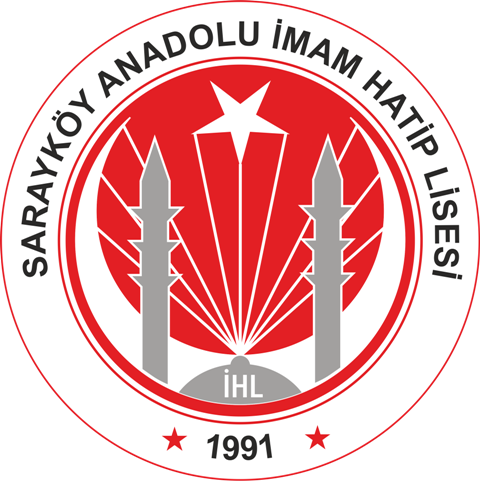 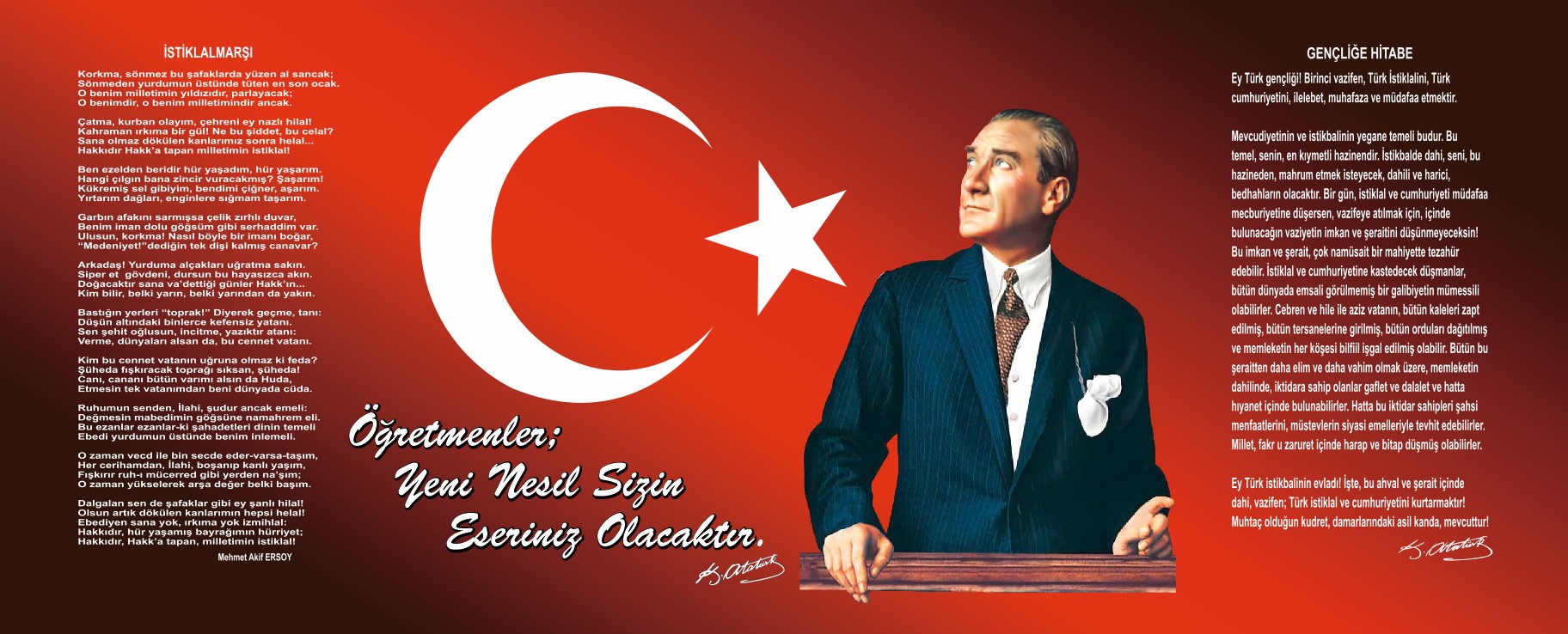 İçindekilerSunuş	Hata! Yer işareti tanımlanmamış.İçindekiler	3BÖLÜM I: GİRİŞ ve PLAN HAZIRLIK SÜRECİ	5BÖLÜM II: DURUM ANALİZİ	6Okulun Kısa Tanıtımı *	6Okulun Mevcut Durumu: Temel İstatistikler	7PAYDAŞ ANALİZİ	12GZFT (Güçlü, Zayıf, Fırsat, Tehdit) Analizi	21Gelişim ve Sorun Alanları	24BÖLÜM III: MİSYON, VİZYON VE TEMEL DEĞERLER	28MİSYONUMUZ *	28VİZYONUMUZ *	28TEMEL DEĞERLERİMİZ *	29BÖLÜM IV: AMAÇ, HEDEF VE EYLEMLER	30TEMA I: EĞİTİM VE ÖĞRETİME ERİŞİM	30TEMA II: EĞİTİM VE ÖĞRETİMDE KALİTENİN ARTIRILMASI	Hata! Yer işareti tanımlanmamış.31TEMA III: KURUMSAL KAPASİTE	Hata! Yer işareti tanımlanmamış.32V. BÖLÜM: MALİYETLENDİRME	34EKLER:	36SUNUŞOkul idaresi ve öğretmenler olarak bizler, Atatürk İlke ve İnkılâpları’na bağlı, çalışkan, bilgi ve birikimlerini tüm insanlık yararına kullanan, topluma yararlı ve pozitif düşünen ve milli ve manevi değerlere saygılı, ortaya çıkardığı değerlerle ülkesini tüm dünyada temsil eden, çevresine ışık saçan nitelikli bireyler yetiştirmek üzere bu okulda görev yaptığımızın bilincindeyiz.	Dünyada yaşanan değişim ve gelişmeler doğrultusunda 1980’li yıllardan itibaren Türkiye’de de “yeniden yapılanma” ihtiyacından sıklıkla söz edilmektedir. Özel sektör ve bazı kamu kuruluşları, yeniden yapılanarak değişen ihtiyaç ve beklentilere daha etkili bir şekilde karşılık vermeye çalışmaktadırlar.	Bu bağlamda Milli Eğitim Bakanlığı; merkez, taşra ve yurt dışı teşkilatı ile bağlı okul ve kurumlarda yürütülen faaliyetlerin “toplam kalite yönetimi” anlayışıyla gerçekleştirilmesi kararını almıştır.Eğitimde toplam kalite yönetimi sonucunda veli ve öğrenci beklentilerine cevap vermeyi asıl amaç edinen, çalışanlarına değer veren, ekip çalışması ile tüm işlemlerde sürekli iyileştirmeyi hedefleyen, kendi kendini geliştiren, yenileyen, değerlendiren ve sorgulayan bir okul ortaya koymak istiyoruz.Okulumuzun başarı düzeyini arttırmak ve verimliliğini yükseltmek ancak planlı ve düzenli bir çalışmayla mümkün olabileceği için tüm kurum personeli olarak beyin fırtınası yaparak kurumumuzun stratejik planının hazırlanması ve hayata geçirilmesi acil bir gereklilik olarak ortaya çıkmıştır.Okul Stratejik planının hazırlanmasında emeği geçen tüm personelimize teşekkür eder;  bu planın, birlik ve beraberlik ruhu içinde kurumumuzu daha iyi seviyelere çıkarmasını dilerim.Mehmet ASAROkul MüdürüBÖLÜM I: GİRİŞ ve PLAN HAZIRLIK SÜRECİ2019-2023 dönemi stratejik plan hazırlanması süreci Üst Kurul ve Stratejik Plan Ekibinin oluşturulması ile başlamıştır. Ekip tarafından oluşturulan çalışma takvimi kapsamında ilk aşamada durum analizi çalışmaları yapılmış ve durum analizi aşamasında paydaşlarımızın plan sürecine aktif katılımını sağlamak üzere paydaş anketi, toplantı ve görüşmeler yapılmıştır. Durum analizinin ardından geleceğe yönelim bölümüne geçilerek okulumuzun amaç, hedef, gösterge ve eylemleri belirlenmiştir. Çalışmaları yürüten ekip ve kurul bilgileri altta verilmiştir.STRATEJİK PLAN ÜST KURULUBÖLÜM II: DURUM ANALİZİDurum analizi bölümünde okulumuzun mevcut durumu ortaya konularak neredeyiz sorusuna yanıt bulunmaya çalışılmıştır. Bu kapsamda okulumuzun kısa tanıtımı, okul künyesi ve temel istatistikleri, paydaş analizi ve görüşleri ile okulumuzun Güçlü Zayıf Fırsat ve Tehditlerinin (GZFT) ele alındığı analize yer verilmiştir.Okulun Kısa Tanıtımı *Okul binasının yapımı Okul Yaptırma ve Yaşatma Derneği tarafından 2131m2 alan arsa üzerinde başlatılmış ve temeli 20.04.1980 tarihinde atılmıştır.  	Okulumuz 24.09.1986 yılında Denizli İmam Hatip Lisesi’nin şubesi olarak açılmıştır. 	(1986-1987 Öğretim Yılında)ında müstakil hale getirilmiştir.1993 yılında 2 kat ilave edilerek, 1993-1994 öğretim yılında 12.05.1993 tarihinde okul pansiyonu hizmete girmiştir. 1993 yılında ilk mezunlarını vermiştir.1996 yılında okul bahçesine hayırsever işadamı Haşim YAĞCI tarafından yemekhane ve uygulama camii yaptırılmıştır. 2004 yılında ADSL bağlantısı kurulmuştur.Okulumuz 2009 yılı Haziran ayında MEB tarafından Okul ve Pansiyonların Depreme Karşı Güçlendirilmesi projesi kapsamında güçlendirme ve onarıma alınmış ve 2009 yılı Eylül ayında güçlendirme ve onarım tamamlanmıştır. 2013 yılında Fatih Projesi kapsamında okulumuza yedi adet etkileşimli tahta kurularak kullanıma başlanmıştır. Okulun Mevcut Durumu: Temel İstatistiklerOkul KünyesiOkulumuzun temel girdilerine ilişkin bilgiler altta yer alan okul künyesine ilişkin tabloda yer almaktadır.Temel Bilgiler Tablosu- Okul Künyesi Çalışan BilgileriOkulumuzun çalışanlarına ilişkin bilgiler altta yer alan tabloda belirtilmiştir.Çalışan Bilgileri Tablosu*Okulumuz Bina ve Alanları	Okulumuzun binası ile açık ve kapalı alanlarına ilişkin temel bilgiler altta yer almaktadır.Okul Yerleşkesine İlişkin Bilgiler Sınıf ve Öğrenci Bilgileri	Okulumuzda yer alan sınıfların öğrenci sayıları alttaki tabloda verilmiştir.*Sınıf sayısına göre istenildiği kadar satır eklenebilir.Donanım ve Teknolojik KaynaklarımızTeknolojik kaynaklar başta olmak üzere okulumuzda bulunan çalışır durumdaki donanım malzemesine ilişkin bilgiye alttaki tabloda yer verilmiştir.Teknolojik Kaynaklar TablosuGelir ve Gider BilgisiOkulumuzun genel bütçe ödenekleri, okul aile birliği gelirleri ve diğer katkılarda dâhil olmak üzere gelir ve giderlerine ilişkin son iki yıl gerçekleşme bilgileri alttaki tabloda verilmiştir.PAYDAŞ ANALİZİKurumumuzun temel paydaşları öğrenci, veli ve öğretmen olmakla birlikte eğitimin dışsal etkisi nedeniyle okul çevresinde etkileşim içinde olunan geniş bir paydaş kitlesi bulunmaktadır. Paydaşlarımızın görüşleri anket, toplantı, dilek ve istek kutuları, elektronik ortamda iletilen önerilerde dâhil olmak üzere çeşitli yöntemlerle sürekli olarak alınmaktadır.Stratejik Plan çalışması için yapılması gereken analiz, veri - bilgi toplama ve stratejik amaç ve hedeflerin belirlenmesi konularında çalışma planı oluşturulmuştur. 	Durum analizi yapmak için öncelikle Sarayköy Anadolu İmam Hatip  Lisesi’nin faaliyetlerini gerçekleştirdiği iç ve dış çevre incelenmiş ve değerlendirilmiştir. SARAYKÖY ANADOLU İMAM HATİP LİSESİ ’nin içyapısının analizine, tarihinin ve faaliyet alanları ve kuruluş yasasının incelenmesiyle başlanmıştır. Böylece, SARAYKÖY ANADOLU İMAM HATİP LİSESİ’ nin kuruluş amacı göz önüne alınarak okulun var oluş gerekçesini belirten bir misyon oluşturulmuştur. İç  analiz kapsamında aşağıdaki hususlarda bilgiler toplanmıştır:İç  Analiz  Olarak;		a) Yönetim yapısı,	b) SARAYKÖY ANADOLU İMAM HATİP LİSESİ’ nin faaliyet alanları,	c) Personel sayısı ve nitelikleri,	d) Öğrenci sayısı ne nitelikleri,	e) Fiziki ve teknolojik kapasitesi,	f) Mali yapısı,	g) Okulun, gerçekleştirilen ve halen yürütülmekte olan faaliyetleri ve projeleri,Dış  Analiz  Olarak (Çevre analizi)	Çevre analizinde, eğitimdeki değişimleri SARAYKÖY ANADOLU İMAM HATİP LİSESİ’ ni önümüzdeki süreçte nasıl etkileyeceği, MEB istatistikî verileri ışığında kalkınma planı ve makro politikalarla ilişkilendirilerek tartışılmıştır. Durum analizinde GZFT (Güçlü Yönler, Zayıf Yönler, Fırsatlar ve Tehditler) analizi kullanılmıştır ve bunun için de geniş katılımın sağlandığı başlıca üç yönteme başvurulmuştur;1) Anket: Bütün eğitim çalışanlarına, velilere, öğrencilere, SARAYKÖY ANADOLU İMAM HATİP LİSESİ’ nin misyon ve vizyonu ile güçlü ve zayıf yanlarının sorulduğu GZFT Soru Kartları gönderilmiştir.  2) Odak Grup Çalışmalar: Bütün okul paydaşlarını temsil edecek şekilde eğitim çalışanları, veli, öğrenci ve okul aile birliği temsilcileri ile odak gurup toplantıları yapılmıştır.  3) Derinlemesine Görüşmeler: Sarayköy AİHL’nin misyonu ve vizyonu, bunlara ulaşmak için söz konusu birimlerin gelecekte hangi stratejik hedeflerinin olması gerektiği konularında mülakatlar yapılmıştır. Okul Yönetiminin görüşlerinin de yer alınarak tartışma sonunda SARAYKÖY ANADOLU İMAM HATİP LİSESİ’nin misyonu, vizyonu,  stratejik amaç ve hedeflerinin belirlenmesinde mülakat sonuçları değerlendirme sürecine katılmıştır.2.4-KURUM İÇİ –DIŞI ANALİZİÇ PAYDAŞLAR:YöneticilerimizÖğretmenlerimizOkul PersonelimizÖğrencilerimizOkul Aile BirliğimizDIŞ PAYDAŞLARIMIZ:Sarayköy Kaymakamlığıİlçe Milli Eğitim MüdürlüğüÖğrenci VelilerimizSarayköy MüftülüğüSarayköy’de Din Eğitimi ve Öğretimi Gören Öğrencileri Destekleme DerneğiHayırseverlerDiğer Kamu KurumlarıİÇ PAYDAŞLAR:1-YÖNETİCİLERİMİZ:       Okulumuzda kadrolu bir müdür, kadrolu bir müdür başyardımcısı ve kadrolu iki müdür yardımcısı görev yapmaktadır. Yeterince yöneticilik tecrübesine sahiptirler.2-ÖĞRETMENLERİMİZ:       Eğitim ve öğretim faaliyetlerini en iyi şekilde gerçekleştirme gayreti içindedirler. Okulumuzun teknolojik imkanlarının  iyi olmasına rağmen bunların kullanılması konusunda bazı öğretmenlerimizin sıkıntısı vardır.3-OKUL PERSONELİMİZ:       Okulumuzda hizmet alımı kapsamında 4 personel görev yapmaktadır. Bir aşçımız, bir bulaşıkçımız, bir memurumuz, bir de hizmetlimiz mevcuttur. Okul personeli görevine bağlı, problemsiz olup iş verimi ve hizmet kalitesi yüksektir.4-ÖĞRENCİLERİMİZ:       Okulumuza sürekli devam eden 15 kız, 90 erkek toplam 105 öğrenci vardır. Erkek öğrencilerden 68 tanesi Devlet Parasız Yatılı öğrencidir. Öğrencilerin geneli kırsal kesimden gelmiştir. Genelde okulu sahiplenirler. Devamsızlık problemleri yoktur. Fazlaca disiplin olayı vuku bulmaz.5- OKUL AİLE BİRLİĞİMİZ:         5 Kişiden müteşekkil okul aile birliğimiz öğrenci ve öğretmenlerimizin istek ve ihtiyaçları doğrultusunda çalışmalarını yürütmektedir. Farklı nedenlerden dolayı okula maddi katkı noktasında çok fazla etkili olamamaktadır.DIŞ PAYDAŞLAR:1- SARAYKÖY KAYMAKAMLIĞI       Eğitim öğretim faaliyetlerine son derece duyarlı olan Kaymakamımız uygulamaya koyduğu projelerle Sarayköy’de eğitim öğretim kalitesini her geçen gün daha üst seviyelere taşımaktadır.2- İLÇE MİLLİ EĞİTİM MÜDÜRLÜĞÜ:       Okulumuzun bağlı bulunduğu üst kurumdur. Her konuda okulumuza destek olmaktadırlar.3- ÖĞRENCİ VELİLERİMİZ:       Öğrencilerimizin çoğunluğunun Sarayköy dışından gelmesi nedeniyle velilerle işbirliği noktasında zaman zaman sıkıntılar yaşanmaktadır. Velilerin çoğunluğunun eğitim, sosyal, kültürel ve maddi yönden zayıf durumda olmaları nedeniyle okulumuza destekleri istenen ölçüde gerçekleştirilememektedir.4- SARAYKÖY MÜFTÜLÜĞÜ:       Öğrencilerimizin merkez, köy ve kasaba camilerinde mesleki uygulama yapabilmeleri konusunda okula gereken desteği sağlamaktadır. Öğrencilerimizin mesleğe hazırlanmaları konusunda da gereken mesleki tanıtım, rehberlik ve işbirliğini sürekli sağlamaktadır.5- SARAYKÖY’DE DİN EĞİTİMİ VE ÖĞRENİMİ GÖREN ÖĞRENCİLERİ DESTEKLEME DERNEĞİ:       Okulumuzda öğrenim gören maddi durumu zayıf olan öğrencilere ayni ve maddi yardımda bulunmakta, okul binamızın araç ve gereçlerimizin arıza, bakım ve onarımlarında maddi destek sağlamakta, sosyal ve kültürel aktivitelerimizin her türlü giderini karşılamakta, ihtiyaç olan malzemelerin alımına destek olmaya çalışmaktadır. 6- HAYIRSEVERLER:       Okulumuza sürekli maddi destek sağlayan hayırseverlerle iletişim ve ilişkileri okul olarak sürekli sıcak ve canlı tutma gayreti içindeyiz.  7- DİĞER KAMU KURUMLARI:       Özellikle öğrencilerimizin hizmet alma noktasında başvurduğu Sarayköy Aile Hekimliği Merkezi, Sarayköy Devlet Hastanesi ve Nüfus Müdürlüğü görevlileri okulumuz öğrencilerine gereken kolaylığı ve hizmeti sunmaktadır. Sarayköy Malmüdürlüğü ile okul ve pansiyonun her türlü mal ve hizmet alımlarında diyalog ve iletişimimizi sürdürmekteyiz. İlçe Emniyet Müdürlüğü, Sarayköy Belediyesi ve Halk Eğitim Merkezi Müdürlüğü ile her zaman işbirliği yapmaktayız.  Paydaş anketlerine ilişkin ortaya çıkan temel sonuçlara altta yer verilmiştir * : Öğrenci Anketi Sonuçları:Okulumuz öğrencilerine uygulanan “Öğrenci Görüş ve Değerlendirmeleri” anket formuna 78 öğrencinin katılımı sonucu aşağıdaki sonuçlara ulaşılmıştır. Öğrencilerin anket maddelerine katılma dereceleri “kesinlikle katılıyorum” 5, “katılıyorum” 4, “kararsızım” 3, “kısmen katılıyorum” 2 ve “katılmıyorum” 1 puan olarak sonuçlarda gösterilmiştir.Öğretmen Anketi Sonuçları:Okulumuz öğrencilerine uygulanan “Öğretmen Görüş ve Değerlendirmeleri” anket formuna 11 öğretmenin katılımı sonucu aşağıdaki sonuçlara ulaşılmıştır. Öğretmenlerin anket maddelerine katılma dereceleri “kesinlikle katılıyorum” 5, “katılıyorum” 4, “kararsızım” 3, “kısmen katılıyorum” 2 ve “katılmıyorum” 1 puan olarak sonuçlarda gösterilmiştir.Veli Anketi Sonuçları:… Okulumuz velilerine uygulanan “Veli  Görüş ve Değerlendirmeleri” anket formuna 54  velinin katılımı sonucu aşağıdaki sonuçlara ulaşılmıştır. Velilerin anket maddelerine katılma dereceleri “kesinlikle katılıyorum” 5, “katılıyorum” 4, “kararsızım” 3, “kısmen katılıyorum” 2 ve “katılmıyorum” 1 puan olarak sonuçlarda gösterilmiştir.GZFT (Güçlü, Zayıf, Fırsat, Tehdit) Analizi *Okulumuzun temel istatistiklerinde verilen okul künyesi, çalışan bilgileri, bina bilgileri, teknolojik kaynak bilgileri ve gelir gider bilgileri ile paydaş anketleri sonucunda ortaya çıkan sorun ve gelişime açık alanlar iç ve dış faktör olarak değerlendirilerek GZFT tablosunda belirtilmiştir. Dolayısıyla olguyu belirten istatistikler ile algıyı ölçen anketlerden çıkan sonuçlar tek bir analizde birleştirilmiştir.Kurumun güçlü ve zayıf yönleri donanım, malzeme, çalışan, iş yapma becerisi, kurumsal iletişim gibi çok çeşitli alanlarda kendisinden kaynaklı olan güçlülükleri ve zayıflıkları ifade etmektedir ve ayrımda temel olarak okul müdürü/müdürlüğü kapsamından bakılarak iç faktör ve dış faktör ayrımı yapılmıştır. İçsel Faktörler *Güçlü YönlerZayıf YönlerDışsal Faktörler *FırsatlarTehditler Gelişim ve Sorun AlanlarıGelişim ve sorun alanları analizi ile GZFT analizi sonucunda ortaya çıkan sonuçların planın geleceğe yönelim bölümü ile ilişkilendirilmesi ve buradan hareketle hedef, gösterge ve eylemlerin belirlenmesi sağlanmaktadır. Gelişim ve sorun alanları ayrımında eğitim ve öğretim faaliyetlerine ilişkin üç temel tema olan Eğitime Erişim, Eğitimde Kalite ve kurumsal Kapasite kullanılmıştır. Eğitime erişim, öğrencinin eğitim faaliyetine erişmesi ve tamamlamasına ilişkin süreçleri; Eğitimde kalite, öğrencinin akademik başarısı, sosyal ve bilişsel gelişimi ve istihdamı da dâhil olmak üzere eğitim ve öğretim sürecinin hayata hazırlama evresini; Kurumsal kapasite ise kurumsal yapı, kurum kültürü, donanım, bina gibi eğitim ve öğretim sürecine destek mahiyetinde olan kapasiteyi belirtmektedir.Gelişim ve sorun alanlarına ilişkin GZFT analizinden yola çıkılarak saptamalar yapılırken yukarıdaki tabloda yer alan ayrımda belirtilen temel sorun alanlarına dikkat edilmesi gerekmektedir.Gelişim ve Sorun AlanlarımızBÖLÜM III: MİSYON, VİZYON VE TEMEL DEĞERLEROkul Müdürlüğümüzün Misyon, vizyon, temel ilke ve değerlerinin oluşturulması kapsamında öğretmenlerimiz, öğrencilerimiz, velilerimiz, çalışanlarımız ve diğer paydaşlarımızdan alınan görüşler, sonucunda stratejik plan hazırlama ekibi tarafından oluşturulan Misyon, Vizyon, Temel Değerler; Okulumuz üst kurulana sunulmuş ve üst kurul tarafından onaylanmıştır.MİSYONUMUZ *:………………………………………………VİZYONUMUZ *TEMEL DEĞERLERİMİZ **Düşünen, sorgulayan, inancını aklıyla bütünleştiren öğrencilerin yetişmesine hizmet edecek yöntemlerin geliştirilmesini benimseriz.*Dinin birleştirici, huzur verici ve barışı sağlayıcı gücüne inanırız.*Sağlıklı bir din anlayışının kaliteli bir eğitim öğretim sürecinden geçtiğine inanırız.*Niteliğin nicelikten üstün olduğuna inanırız; enerjimizi olumlu alanlarda ve insanlığa hizmet için harcarız.*Ezberci ve baskı altına alıcı bir yaklaşımı değil konuları çözümleyici ve yorumlayıcı bir yaklaşımı benimseriz.*Şekilcilik ve sloganları değil ahlaki öğretilerin felsefesini önemseriz.*Din öğretiminde oku, düşün ve anla prensibini benimseriz.*Milli, ve manevi değerlere önem veririz.*Eğitim ve öğretimde kaliteye önem veririz.*İletişim ve empatiye önem veririz.*Din öğretiminde yönetici-öğretmen, öğrenci-veli (aile) ilişkisinde güven   ortamı oluşturBÖLÜM IV: AMAÇ, HEDEF VE EYLEMLERAçıklama: Amaç, hedef, gösterge ve eylem kurgusu amaç Sayfa 16-17 da yer alan Gelişim Alanlarına göre yapılacaktır.Altta erişim, kalite ve kapasite amaçlarına ilişkin örnek amaç, hedef ve göstergeler verilmiştir.Erişim başlığında eylemlere ilişkin örneğe yer verilmiştir.TEMA I: EĞİTİM VE ÖĞRETİME ERİŞİMEğitim ve öğretime erişim okullaşma ve okul terki, devam ve devamsızlık, okula uyum ve oryantasyon, özel eğitime ihtiyaç duyan bireylerin eğitime erişimi, yabancı öğrencilerin eğitime erişimi ve hayatboyu öğrenme kapsamında yürütülen faaliyetlerin ele alındığı temadır.Stratejik Amaç 1: Kayıt bölgemizde yer alan çocukların okullaşma oranlarını artıran, öğrencilerin uyum ve devamsızlık sorunlarını gideren etkin bir yönetim yapısı kurulacaktır.  *** Stratejik Hedef 1.1.  Kayıt bölgemizde yer alan çocukların okullaşma oranları artırılacak ve öğrencilerin uyum ve devamsızlık sorunları da giderilecektir. *** Performans Göstergeleri Eylemler*V. BÖLÜM: MALİYETLENDİRME2019-2023 Stratejik Planı Faaliyet/Proje Maliyetlendirme Tablosu4.1.MALİYET TABLOSUGENEL MALİYET TOPLAMI: 109.000,00TL.                                                                                                                                                                     	                  4.2.KAYNAK TABLOSUVI. BÖLÜM: İZLEME VE DEĞERLENDİRMEOkulumuz Stratejik Planı izleme ve değerlendirme çalışmalarında 5 yıllık Stratejik Planın izlenmesi ve 1 yıllık gelişim planın izlenmesi olarak ikili bir ayrıma gidilecektir. Stratejik planın izlenmesinde 6 aylık dönemlerde izleme yapılacak denetim birimleri, il ve ilçe millî eğitim müdürlüğü ve Bakanlık denetim ve kontrollerine hazır halde tutulacaktır.Yıllık planın uygulanmasında yürütme ekipleri ve eylem sorumlularıyla aylık ilerleme toplantıları yapılacaktır. Toplantıda bir önceki ayda yapılanlar ve bir sonraki ayda yapılacaklar görüşülüp karara bağlanacaktır. 6.İMZA SİRKÜLERİ VE ONAYO N A Y…../…../2019Bülent AKHAN İlçe Milli Eğitim MüdürüÜst Kurul BilgileriÜst Kurul BilgileriEkip BilgileriEkip BilgileriAdı SoyadıUnvanıAdı SoyadıUnvanıMEHMET ASARMÜDÜRŞEYDA ÇAMTARİH ÖĞRETMENİBERKANT ÇELİKMÜD. BAŞYARD.MELEK ŞAFAK  İNGİLİZCE ÖĞRETMENİOSMAN YILDIRIMOKUL AİLE BİRLİĞİ BAŞK.TURAN DUMANOKUL AİLE BİR. ÜYESİMEHMET UYSALEROKUL AİLE BİRLİĞİ BAŞK. YARD.MÜCAHİT GÖKBUNARÖĞRENCİ TEMSİLCİSİİli: DENİZLİ İli: DENİZLİ İli: DENİZLİ İli: DENİZLİ İlçesi: SARAYKÖYİlçesi: SARAYKÖYİlçesi: SARAYKÖYİlçesi: SARAYKÖYAdres: SAKARYA MAH. BABADAĞ CAD. NO:47SAKARYA MAH. BABADAĞ CAD. NO:47SAKARYA MAH. BABADAĞ CAD. NO:47Coğrafi Konum (link)*:Coğrafi Konum (link)*:https://www.google.com.tr/maps/place/Sarayk%C3%B6y+%C4%B0mam+Hatip+Lisesi/@37.9156622,28.9218229,15z/data=!4m5!3m4!1s0x0:0x9ff6aa1443c574d!8m2!3d37.9156622!4d28.9218229https://www.google.com.tr/maps/place/Sarayk%C3%B6y+%C4%B0mam+Hatip+Lisesi/@37.9156622,28.9218229,15z/data=!4m5!3m4!1s0x0:0x9ff6aa1443c574d!8m2!3d37.9156622!4d28.9218229Telefon Numarası: 025841536780258415367802584153678Faks Numarası:Faks Numarası:--e- Posta Adresi:269405@meb.k12.tr269405@meb.k12.tr269405@meb.k12.trWeb sayfası adresi:Web sayfası adresi:saraykoyaihl.meb.k12.trsaraykoyaihl.meb.k12.trKurum Kodu:269405269405269405Öğretim Şekli:Öğretim Şekli:TAM GÜN (Tam G n/İkili Eğitim)TAM GÜN (Tam G n/İkili Eğitim)Okulun Hizmete Giriş Tarihi : 1986Okulun Hizmete Giriş Tarihi : 1986Okulun Hizmete Giriş Tarihi : 1986Okulun Hizmete Giriş Tarihi : 1986Toplam Çalışan Sayısı *Toplam Çalışan Sayısı *1919Öğrenci Sayısı:Kız4949Öğretmen SayısıKadın1010Öğrenci Sayısı:Erkek5858Öğretmen SayısıErkek11Öğrenci Sayısı:Toplam107107Öğretmen SayısıToplam1111Derslik Başına Düşen Öğrenci SayısıDerslik Başına Düşen Öğrenci SayısıDerslik Başına Düşen Öğrenci Sayısı:13Şube Başına Düşen Öğrenci SayısıŞube Başına Düşen Öğrenci SayısıŞube Başına Düşen Öğrenci Sayısı:26Öğretmen Başına Düşen Öğrenci SayısıÖğretmen Başına Düşen Öğrenci SayısıÖğretmen Başına Düşen Öğrenci Sayısı:9Şube Başına 30’dan Fazla Öğrencisi Olan Şube SayısıŞube Başına 30’dan Fazla Öğrencisi Olan Şube SayısıŞube Başına 30’dan Fazla Öğrencisi Olan Şube Sayısı:0Öğrenci Başına Düşen Toplam Gider Miktarı*Öğrenci Başına Düşen Toplam Gider Miktarı*Öğrenci Başına Düşen Toplam Gider Miktarı*Öğretmenlerin Kurumdaki Ortalama Görev SüresiÖğretmenlerin Kurumdaki Ortalama Görev SüresiÖğretmenlerin Kurumdaki Ortalama Görev Süresi4 yılUnvan*ErkekKadınToplamOkul Müdürü ve Müdür Yardımcısı303Sınıf Öğretmeni---Branş Öğretmeni11011Rehber Öğretmen---İdari Personel---Yardımcı Personel---Güvenlik Personeli---Toplam Çalışan Sayıları41014Okul Bölümleri *Okul Bölümleri *Özel AlanlarVarYokOkul Kat Sayısı3Çok Amaçlı SalonXDerslik Sayısı8Çok Amaçlı SahaXDerslik Alanları (m2)KütüphaneXKullanılan Derslik SayısıFen LaboratuvarıXŞube Sayısı8Bilgisayar LaboratuvarıXİdari Odaların Alanı (m2)İş AtölyesiXÖğretmenler Odası (m2)Beceri AtölyesiXOkul Oturum Alanı (m2)PansiyonXOkul Bahçesi (Açık Alan)(m2)Okul Kapalı Alan (m2)Sanatsal, bilimsel ve sportif amaçlı toplam alan (m2)Kantin (m2)Tuvalet Sayısı7Diğer (………….)SINIFIKızErkekToplamSINIFIKızErkekToplam9/A67139/B461010/A591410/B6101611/A45911/B551012/A12102212/B459Akıllı Tahta Sayısı7TV Sayısı1Masaüstü Bilgisayar Sayısı7Yazıcı Sayısı7Taşınabilir Bilgisayar Sayısı0Fotokopi Makinası Sayısı2Projeksiyon Sayısı0İnternet Bağlantı HızıYıllarGelir MiktarıGider Miktarı20163.972,00 TL20172000 TL1135 TLMADDEKATILMA DERECELERİKATILMA DERECELERİKATILMA DERECELERİKATILMA DERECELERİKATILMA DERECELERİKATILMA DERECELERİKATILMA DERECELERİKATILMA DERECELERİKATILMA DERECELERİKATILMA DERECELERİMADDE5544332211MADDESAYIYÜZDESAYIYÜZDESAYIYÜZDESAYIYÜZDESAYIYÜZDE13747232920.178.9911.522734.62228.21012.81215.31215.33810,21620.51012.867.63646.154       2228.21519.21519.278.91924.352430.71924.31012.878.91721.762126.918231012.81114.11721.772430.72228.21114.11114.1911.581417.918231114.11417.92025.691316.62329.4911.567.62734.6102228.22937.11114.11114.145.1111215.31924.31417.978.92734.6121721.725321417.91012.81114.1131215.31721.71012.867.63241MADDEKATILMA DERECELERİKATILMA DERECELERİKATILMA DERECELERİKATILMA DERECELERİKATILMA DERECELERİKATILMA DERECELERİKATILMA DERECELERİKATILMA DERECELERİKATILMA DERECELERİKATILMA DERECELERİMADDE5544332211MADDESAYIYÜZDESAYIYÜZDESAYIYÜZDESAYIYÜZDESAYIYÜZDE100216216433.3433.3200216325216541.6300541.618.33253254       00541.618.3216433.3500325433.318.3433.360021600216866.67000018.3325866.6800433.3216216433.390032518.36502161000325325216433.3110032518.3433.3433.312216541.6003252161318.39752160000MADDEKATILMA DERECELERİKATILMA DERECELERİKATILMA DERECELERİKATILMA DERECELERİKATILMA DERECELERİKATILMA DERECELERİKATILMA DERECELERİKATILMA DERECELERİKATILMA DERECELERİKATILMA DERECELERİMADDE5544332211MADDESAYIYÜZDESAYIYÜZDESAYIYÜZDESAYIYÜZDESAYIYÜZDE11935.12648.159.235.511.8213241833.359.2611.147.43814.81120.3712.9611.11425.94      47.41527.7712.9814.81222.2535.51425.9916.6916.61120.36814.81935.159.259.2814.87916.6814.8916.61222.2814.8835.51731.4611.11120.3916.691731.41120.347.41120.335.51035.51731.41120.3611.1916.611916.62037611.159.2611.11223.71222.2916.6712.9203713611.11018.535.51120.31629.6ÖğrencilerSınıf öğrenci mevcutlarının en fazla 26  olması.Disiplini bozucu olayların az olması.Öğrenci devamsızlığının az oluşu.   ÇalışanlarÇalışanların ve öğrencilerin okul yemekhanesinde öğle yemeklerini  yiyebilme imkanlarının bulunması. Öğretmenlerin etkileşimli tahtayı etkin şekilde kullanabilmesi.VelilerÖğretmenlere ve okul yönetimine karşı saygılı olmaları.Okul yönetimince veya öğretmenlerce alınan kararlara karşı sorumluluk almaları.Kurallara uymaları. Bina ve YerleşkeOkulun depreme karşı güçlendirilmiş olması.Okulumuzun DPY pansiyona sahip olması.Sürekli temiz tutulması .DonanımTüm birimlerimizde internetin bulunması. İç ve dış güvenlikte kameralı sistemin bulunması.Her sınıfta etkileşimli tahtanın  bulunası.BütçeYönetim Süreçleriİletişim SüreçlerivbÖğrencilerÖğrencilerin sınavlar yoluyla elenerek gelmesiİlköğretimden gelen öğrencilerin başarı ortalamalarının düşük olması.ÇalışanlarBazı branşlardan öğretmen eksiğinin olması.Okulumuzda kadrolu erkek öğretmen azlığı nedeniyle çevre okullardan belletmen temin edilmesi.VelilerVelilerimizin  köylerde ikamet etmesi nedeniyle işbirliği imkanının zayıf olması.Bina ve YerleşkePansiyon ile eğitim öğretim birimlerinin aynı binada bulunması.Kapalı ve açık alanların yetersizliği.Sosyal, kültürel ve sportif etkinliklerin yapılabileceği geniş bir salonun bulunmaması.DonanımBütçeYönetim Süreçleriİletişim SüreçlerivbPolitikKatsayı uygulamasının  değişmesi nedeniyle oluşan güçlü motivasyon.EkonomikÖğrencilerin kişisel ve eğitsel ihtiyaçlarının yeterince karşılanması.SosyolojikOkulumuzun çevre ile iyi ilişkiler içinde olması.Okulun pansiyonlu olması nedeniyle öğrenciyi tanıma ve ilgilenme süresinin fazla  olması.Okulumuzun diğer okul ve kurumlarla işbirliğinin güçlü olması.TeknolojikMevzuat-YasalEkolojikOkulumuzun şehir merkezinin dışında olması nedeniyle gürültü kirliliğinden etkilenmemesi .PolitikEkonomikSosyolojikİlçemiz ilköğretim okulu mezunlarından okulumuzu tercih eden öğrenci sayısının azlığı.       Başarılı öğrencilerin okulumuzu tercih etmemesi.Okul yolunda öğrenci ve yaya  güvenliğinin olmayışı.Veli profilinin eğitim, sosyal, kültürel ve ekonomik yönden zayıf oluşu.TeknolojikMevzuat-YasalEkolojikEğitime ErişimEğitimde KaliteKurumsal KapasiteOkullaşma OranıAkademik BaşarıKurumsal İletişimOkula Devam/ DevamsızlıkSosyal, Kültürel ve Fiziksel GelişimKurumsal YönetimOkula Uyum, OryantasyonSınıf TekrarıBina ve YerleşkeÖzel Eğitime İhtiyaç Duyan Bireylerİstihdam Edilebilirlik ve YönlendirmeDonanımYabancı ÖğrencilerÖğretim YöntemleriTemizlik, HijyenHayatboyu ÖğrenmeDers araç gereçleriİş Güvenliği, Okul GüvenliğiTaşıma ve servis 1.TEMA: EĞİTİM VE ÖĞRETİME ERİŞİM 1.TEMA: EĞİTİM VE ÖĞRETİME ERİŞİM1Okullaşma Oranı2Okula Devam/ Devamsızlık3Okula Uyum, Oryantasyon4Özel Eğitime İhtiyaç Duyan Bireyler5Yabancı Öğrenciler6Hayatboyu Öğrenme789102.TEMA: EĞİTİM VE ÖĞRETİMDE KALİTE2.TEMA: EĞİTİM VE ÖĞRETİMDE KALİTE1Akademik Başarı- a) 2019 yılında %       olan Teşekkür ve Takdir  alan öğrenci sayısını %       arttırmak. Bunun içinde Yaprak test çalışmalarının yapılması, deneme sınavlarının yapılması, planlı ve verimli ders çalışma konusunda öğrencilerin bilgilendirilmesi, hazırlık kurslarına önem verilmesi, aile eğitimi seminerlerinin yapılması  gerekmektedir. b) Üniversiteyi kazanan öğrenci sayısını arttırmak. 2018 de           olan puan ortalamasını                seviyesine çıkarmak. Alan seçimi ile ilgili rehberlik yapılması, üniversite ve mesleklerin tanıtılması, tercih dönem,inde öğrencilere rehberlik yapılması hedeflenmektedir. 2Sosyal, Kültürel ve Fiziksel Gelişim: il ve ilçe düzeyinde dereceler elde etmek, sportif faaliyetleri arttırmak için bu faaliyetlere önem verilecektir.3Sınıf Tekrarı:4İstihdam Edilebilirlik ve Yönlendirme: tercihler konusunda seminer vermek, Lise son öğrencilerine danışman öğretmen tayin etmek, Sınav kaygısını azaltmaya ve motivasyonu artırmaya yönelik seminerler düzenlenecektir.5Öğretim Yöntemleri: Öğretmenlerin teknolojik kullanımını yaygınlaştırmak için  seminer düzenlemek Klasik öğretim metodlarına bağlı kalmadan yeni yöntemler geliştirmek. 6Ders araç gereçleri: . Akıllı tahtadan ve eba dan mümkün mertebe yararlanmaya çalışmak.. Laboratuar  için gerekli malzemeleri temin etmek, Spor malzemelerinin balkımı onarımı ve eksikliklerinin giderilmesi.3.TEMA: KURUMSAL KAPASİTE3.TEMA: KURUMSAL KAPASİTE1Kurumsal İletişim2Kurumsal Yönetim3Bina ve Yerleşke4Donanım5Temizlik, Hijyen6İş Güvenliği, Okul Güvenliği7Taşıma ve servis8910NoPERFORMANSGÖSTERGESİMevcutMevcutHEDEFHEDEFHEDEFHEDEFHEDEFHEDEFNoPERFORMANSGÖSTERGESİ2018201920192020202120222023PG.1.1.aKayıt bölgesindeki öğrencilerden okula kayıt yaptıranların oranı (%)PG.1.1.bİlkokul birinci sınıf öğrencilerinden en az bir yıl okul öncesi eğitim almış olanların oranı (%)(ilkokul)PG.1.1.c.Okula yeni başlayan öğrencilerden oryantasyon eğitimine katılanların oranı (%)PG.1.1.d.Bir eğitim ve öğretim döneminde 20 gün ve üzeri devamsızlık yapan öğrenci oranı (%)PG.1.1.e.Bir eğitim ve öğretim döneminde 20 gün ve üzeri devamsızlık yapan yabancı öğrenci oranı (%)PG.1.1.f.Okulun özel eğitime ihtiyaç duyan bireylerin kullanımına uygunluğu (0-1)PG.1.1.g.Hayatboyu öğrenme kapsamında açılan kurslara devam oranı (%) (halk eğitim)PG.1.1.h.Hayatboyu öğrenme kapsamında açılan kurslara katılan kişi sayısı (sayı) (halkeğitim)NoEylem İfadesiEylem SorumlusuEylem Tarihi1.1.1.Kayıt bölgesinde yer alan öğrencilerin tespiti çalışması yapılacaktır.Okul Stratejik Plan Ekibi01 Eylül-20 Eylül1.1.2Devamsızlık yapan öğrencilerin tespiti ve erken uyarı sistemi için çalışmalar yapılacaktır.Berkant ÇELİK 01 Eylül-20 Eylül1.1.3Devamsızlık yapan öğrencilerin velileri ile özel aylık  toplantı ve görüşmeler yapılacaktır.Rehberlik ServisiHer ayın son haftası1.1.4Okulun özel eğitime ihtiyaç duyan bireylerin kullanımının kolaylaşıtırılması için rampa ve asansör eksiklikleri tamamlanacaktır.Mehmet ASARMayıs 20191.1.5Her öğretim yılında 8  deneme sınavı yapmak.Berkant ÇELİKHer ayın son haftası 1.1.6Konu tarama testleri yapmak.Tüm Öğretmenler Her ay. 1.1.7Öğrencilerin sınav kaygısını gidermek ve motivasyonu arttırmak için her  dönemde en az bir seminer verilmesi.Rehberlik servisi Her ay.1.1.81.Dönemde sınav sisteminin tanıtımı, 2.dönemde tercihler konusunda birer     seminer verilmesi.Rehberlik servisiKasım ve Mart Ayı.1.1.9Her yıl etkili ve verimli ders çalışma yöntem ve teknikleri konusunda çalışma yapmak.Rehberlik servisiEkim Ayı .1.1.10Pansiyonda kalan öğrencilerin etüt saatleri dışında çalışmalarını planlamak için her yıl çizelge oluşturmakBerkant ÇELİKEylül Ayı.1.1.11Öğrencilerin kitap okuma takibinin sınıf öğretmenleri tarafından yapılmasıBütün Öğretmenler Her ay.Yıl sonunda en fazla kitap okuyan öğrencilerin ödüllendirilmesiMehmet ASARHaziranın ilk haftası.1.1.121.1.13Kültür Edebiyat Kulübü tarafından güzel şiir okuma yarışması düzenlenmesiSuzan GÜL KAYAMayıs Aının İlk Haftası 1.1.14Kültür Edebiyat Kulübü öncülüğünde tiyatro gösterilerinin  düzenlenmesi Esra  PEŞİN Mayıs Ayının Son Haftası 1.1.15Okul basketbol sahasının düzenlenmesi  Mehmet ASAR Berkant ÇELİK Haziran Ayının Son Haftası 1.1.16Okulda futbol takımının oluşturulması ve çalıştırılmasıBeden Eğitimi Öğretmenleri Ekim Ayının İlk Haftası 1.1.17Voleybol takımının oluşturulması ve çalıştırılması.Beden Eğitimi ÖğretmenleriEkim Ayının İlk Haftası1.1.18Masa tenisi ve satranç turnuvalarının düzenlenmesi Beden Eğitimi ÖğretmenleriEkim Ayının İlk Haftası2019 YILI2020YILI2021 YILI2022 YILI2023 YILIAMAÇ 14.750.00 TL5.000.00 TL5750.00 TL6.250.00 TL6.500,00HEDEF 1.13.000.00 TL3250.00 TL3.500.00 TL3.750.00 TL4000,00HEDEF 1.21.750.00 TL2.000.00 TL2.250.00 TL2.500.00 TL2.750,00AMAÇ 23.250.00 TL3.500.00 TL3750.00 TL4.000.00 TL4.500,00HEDEF 2.13.250.00 TL3.500.00 TL3.750.00 TL4.000.00 TL4500,00AMAÇ 36.000.00 TL7.000.00 TL8.000.00 TL8500.00 TL9000,00HEDEF 3.16.000.00 TL7000.00 TL8000.00 TL8500.00 TL9.000,00AMAÇ 410.500.00 TL10.750.00 TL11.000.00 TL11.750.00 TL12000,00HEDEF 4.12.000.00 TL2.250.00 TL2.500.00 TL2750.00 TL3000,00HEDEF 4.28.500.00 TL8700.00 TL9500.00 TL10000.00 TL11000,00TOPLAM49.000,0052.700,0058.000,0060500,0065750,00Kaynak Tablosu20192020202120222023ToplamKaynak Tablosu20192020202120222023ToplamGenel Bütçe60.000,00TL65.000,00TL70.000,00TL75.000,00TL80.000,00TLValilikler ve Belediyelerin Katkısı106.000,00TL115.000,00TL127.000,00TL140.000,00TL150.000,00TLDiğer (Okul Aile Birlikleri)7.500,00TL8.000,00TL8.500,00TL9.000,00TL9.500,00TLTOPLAM173,500,00TL188.000,00TL205.500,00TL224.000,00TL239.500,00TLSTRATEJİK PLANLAMA EKİBİSTRATEJİK PLANLAMA EKİBİSTRATEJİK PLANLAMA EKİBİSTRATEJİK PLANLAMA EKİBİSIRA NOADI SOYADIGÖREVİ       İMZA1MEHMET ASAROKUL MÜDÜRÜ2BERKANT ÇELİK MÜDÜR BAŞYARDIMCISI4ŞEYDA ÇAMÖĞRETMEN5MELEK ŞAFAK  ÖĞRETMEN6OSMAN YILDIRIM OKUL AİLE B.BŞK.7MEHMET UYSALEROKUL AİLE BİR. BAŞK. YARD.8TURAN DUMAN OKUL AİLE BİRLİĞİ ÜYESİ9MÜCAHİT GÖKBUNAROKUL ÖĞRC. TEMS.